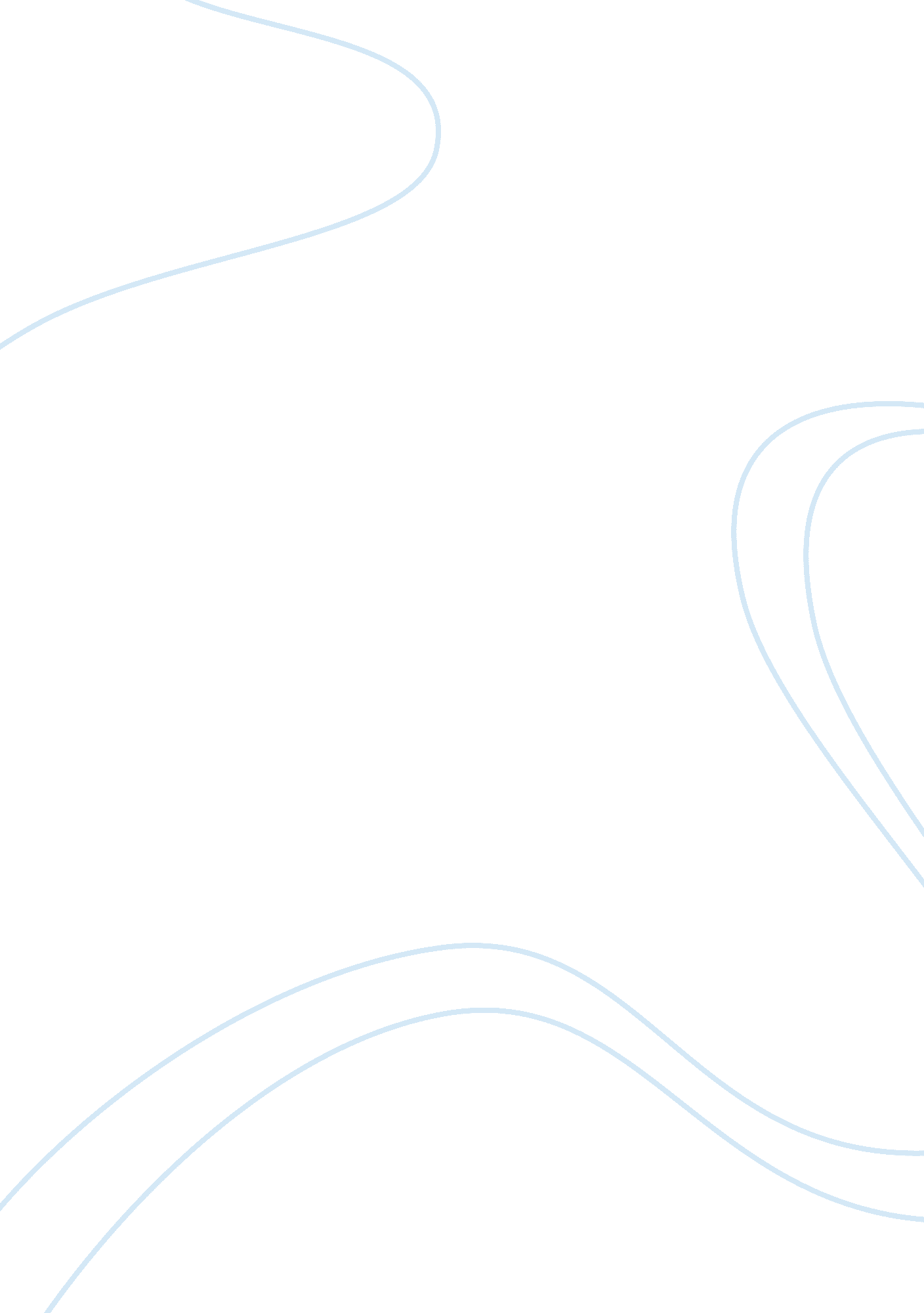 The soviet union and the united statesCountries, United States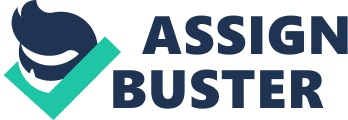 After WWII The Soviet Union and the United States had many different political ideologies particularly communism and capitalism. Capitalism is a belief that private property should be replaced by community ownership. Communism is opposed private ownership economies of the United States and its allies. Based on Document A, a document was first telegraphed to American officials in Washington on February 22, 1946 and it happened after WWII. In Document A the United States made the idea of containment. Containment is the idea of the Soviet Union and Soviet communism should not be allowed to spread. One idea of containment was the Berlin Airlift and the Berlin Blockade. The Berlin airlift went from June 27th 1948 to May 12th, 1949(Document B). Between these two dates Stalin and The Soviet Union decided to stop any shipments includingfoodcoming into West Berlin. What happened to West Berlin was that they were completely surrounded by communism and may have to surrender if it not been for the US and it allies. Then a year after on May 12th, 1949 Stalin stopped the blockade ( Document B). This is a good demonstration of containment because it shows that Stalin failed with the blockade because he caused the West Berliners to quit and give up all they and had and turn to Communism. Another idea of containment was the United States answers to the Korean War. The war started on June 25th 1950 and ended on July 27th 1953( Doc C). What happened was the on June 25th, 1950 North Korea first invades South Korea ( Document C). North Korea was supported by Harry Truman and the Soviets and attacked South Korea which was supported by General Douglas MacArthur and help of the United Nations The war had caused 50, 000 American death and 2 million of others. China decided to help North Korea because they lacked the logistical support to supply any further pressure to the south ( Document C). The Korean War shows Containment by keeping North Korea contained and communism did not work to spread. The last demonstration of containment was the Cuban Missile Crisis. On January 1959 the country Cuba becomes communist under a guy named Fidel Castro. Three years after that on May 1962 the soviets secretly begin the shipping of 40, 000 troops, 60 missiles and 158 nuclear warheads to Cuba. ( Document D). In response to this the Unites States announced a separation against ships carrying offensive weapons to Cuba. Then in April 1963 in a quiet agreement with the soviets United States removes the missiles from Turkey. This shows containment by the Cubans failing to use the soviets missiles against the US. 